Temporary closure –  Queen Street, Stonehouse04/09/2023 until 08/12/2023 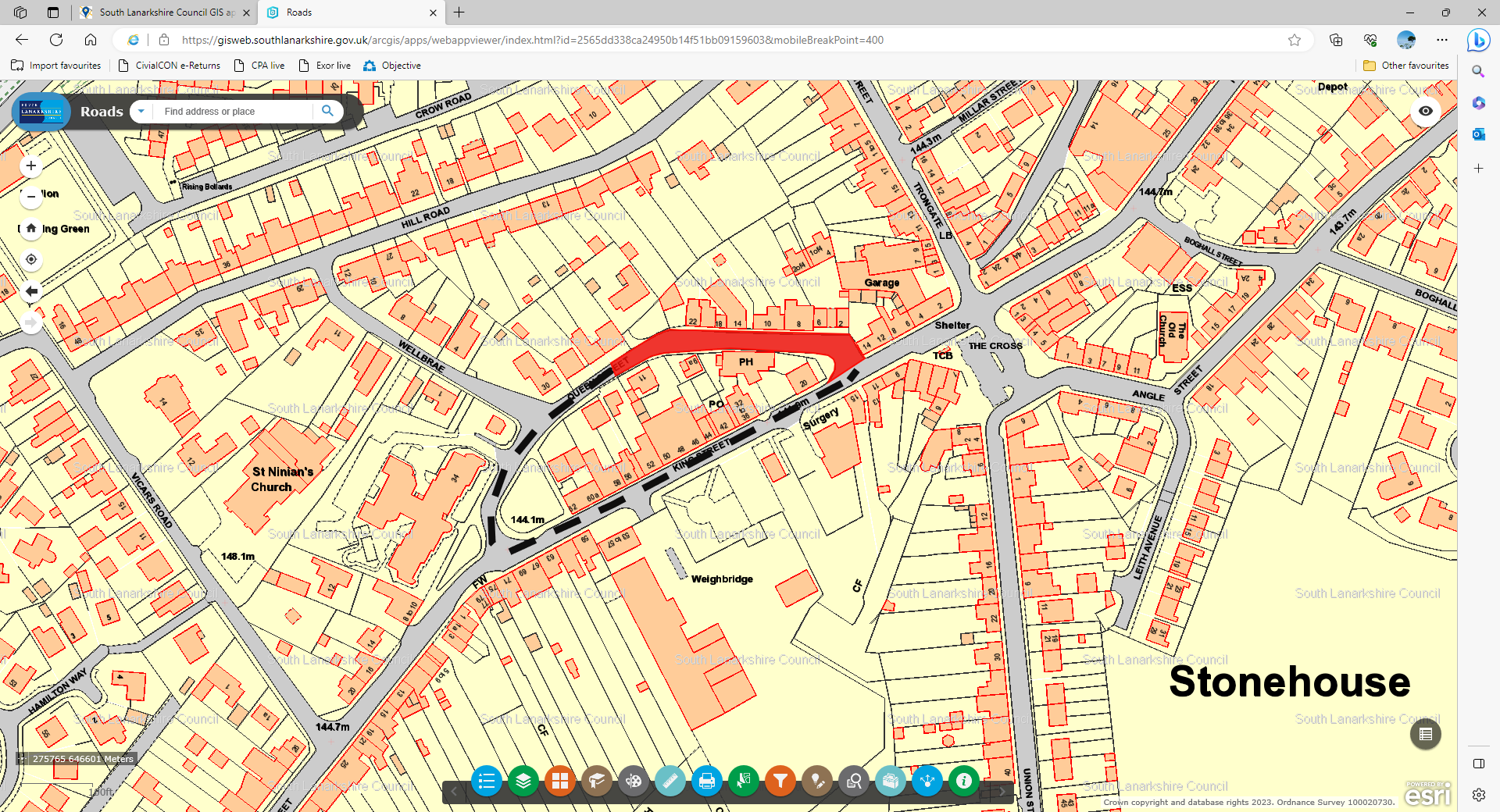 Diversion RouteQueen Street and King Street.